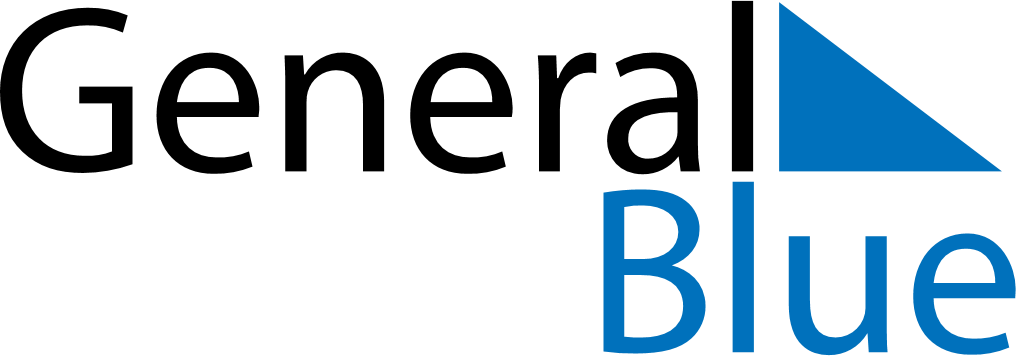 June 2024June 2024June 2024June 2024June 2024June 2024June 2024Commack, New York, United StatesCommack, New York, United StatesCommack, New York, United StatesCommack, New York, United StatesCommack, New York, United StatesCommack, New York, United StatesCommack, New York, United StatesSundayMondayMondayTuesdayWednesdayThursdayFridaySaturday1Sunrise: 5:23 AMSunset: 8:18 PMDaylight: 14 hours and 54 minutes.23345678Sunrise: 5:23 AMSunset: 8:19 PMDaylight: 14 hours and 55 minutes.Sunrise: 5:22 AMSunset: 8:19 PMDaylight: 14 hours and 56 minutes.Sunrise: 5:22 AMSunset: 8:19 PMDaylight: 14 hours and 56 minutes.Sunrise: 5:22 AMSunset: 8:20 PMDaylight: 14 hours and 57 minutes.Sunrise: 5:22 AMSunset: 8:21 PMDaylight: 14 hours and 58 minutes.Sunrise: 5:22 AMSunset: 8:21 PMDaylight: 14 hours and 59 minutes.Sunrise: 5:21 AMSunset: 8:22 PMDaylight: 15 hours and 0 minutes.Sunrise: 5:21 AMSunset: 8:22 PMDaylight: 15 hours and 1 minute.910101112131415Sunrise: 5:21 AMSunset: 8:23 PMDaylight: 15 hours and 2 minutes.Sunrise: 5:21 AMSunset: 8:24 PMDaylight: 15 hours and 2 minutes.Sunrise: 5:21 AMSunset: 8:24 PMDaylight: 15 hours and 2 minutes.Sunrise: 5:21 AMSunset: 8:24 PMDaylight: 15 hours and 3 minutes.Sunrise: 5:21 AMSunset: 8:25 PMDaylight: 15 hours and 4 minutes.Sunrise: 5:20 AMSunset: 8:25 PMDaylight: 15 hours and 4 minutes.Sunrise: 5:20 AMSunset: 8:25 PMDaylight: 15 hours and 5 minutes.Sunrise: 5:20 AMSunset: 8:26 PMDaylight: 15 hours and 5 minutes.1617171819202122Sunrise: 5:21 AMSunset: 8:26 PMDaylight: 15 hours and 5 minutes.Sunrise: 5:21 AMSunset: 8:27 PMDaylight: 15 hours and 6 minutes.Sunrise: 5:21 AMSunset: 8:27 PMDaylight: 15 hours and 6 minutes.Sunrise: 5:21 AMSunset: 8:27 PMDaylight: 15 hours and 6 minutes.Sunrise: 5:21 AMSunset: 8:27 PMDaylight: 15 hours and 6 minutes.Sunrise: 5:21 AMSunset: 8:28 PMDaylight: 15 hours and 6 minutes.Sunrise: 5:21 AMSunset: 8:28 PMDaylight: 15 hours and 6 minutes.Sunrise: 5:21 AMSunset: 8:28 PMDaylight: 15 hours and 6 minutes.2324242526272829Sunrise: 5:22 AMSunset: 8:28 PMDaylight: 15 hours and 6 minutes.Sunrise: 5:22 AMSunset: 8:28 PMDaylight: 15 hours and 6 minutes.Sunrise: 5:22 AMSunset: 8:28 PMDaylight: 15 hours and 6 minutes.Sunrise: 5:22 AMSunset: 8:28 PMDaylight: 15 hours and 5 minutes.Sunrise: 5:23 AMSunset: 8:28 PMDaylight: 15 hours and 5 minutes.Sunrise: 5:23 AMSunset: 8:28 PMDaylight: 15 hours and 5 minutes.Sunrise: 5:24 AMSunset: 8:28 PMDaylight: 15 hours and 4 minutes.Sunrise: 5:24 AMSunset: 8:28 PMDaylight: 15 hours and 4 minutes.30Sunrise: 5:24 AMSunset: 8:28 PMDaylight: 15 hours and 3 minutes.